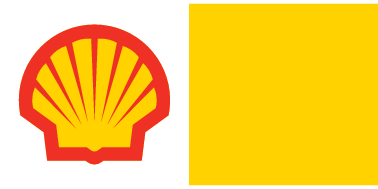 INFORMACJA PRASOWAWarszawa, 13 stycznia 2022 r.Shell nieprzerwanie liderem rynku środków smarnychShell po raz kolejny obronił pozycję lidera globalnego rynku środków smarnych. Jak wynika z raportu firmy badawczej Kline&Company, Shell jest światowym dostawcą numer jeden we wszystkich trzech głównych kategoriach: konsumenckiej, komercyjnej i przemysłowej. Koncern utrzymuje status wiodącego globalnego dostawcy gotowych środków smarnych już 15 rok z rzędu.Najnowsza, 19. edycja corocznego raportu Kline&Company „Global Lubricants: Market Analysis and Assessment 2021”, bazuje na danych za rok 2020. Obejmują one wszystkie wiodące rynki środków smarnych, segmenty rynkowe, rodzaje produktów i formulacje. Shell zachowuje pierwsze miejsce w rankingu w każdej z trzech kategorii środków smarnych analizowanych przez Kline – „consumer automotive” (środki smarne przeznaczone do stosowania w samochodach osobowych), „commercial automotive” (środki smarne do pojazdów użytkowych) i „industrial” (środki smarne stosowane 
w przemyśle).„Raport ten potwierdza, że Shell już od piętnastu lat jest wiodącym światowym dostawcą środków smarnych do samochodów osobowych, ciężarowych i aplikacji przemysłowych. Dzięki naszemu wieloletniemu zaangażowaniu na rzecz klientów i rozbudowywaniu portfolio produktów, nie tylko zachowujemy wiodącą pozycję na rynku, ale również powiększamy przewagę konkurencyjną, zwiększając skalę działalności, wartość naszej marki, rozwijając technologie i relacje z klientami” – powiedział Łukasz Radzymiński, Dyrektor Sprzedaży 
w Dziale Olejowym Shell Polska.Oferta dla trzech segmentów rynkuZgodnie z najnowszymi danymi, Shell zwiększył udział w globalnym rynku w porównaniu 
z rokiem poprzednim. Całkowita sprzedaż Shell wyniosła około 4100 kiloton gotowych środków smarnych, co odpowiada około 4,6 miliarda litrów produktów. Na uzyskany wynik złożyła się sprzedaż środków smarnych w trzech segmentach: produkty do stosowania 
w samochodach osobowych (34%), produkty dedykowane do przemysłu (36%) i produkty do pojazdów użytkowych (30%).Dział Olejowy Shell ma do odegrania kluczową rolę w realizacji celu firmy, która do 2050 roku ma stać się biznesem energetycznym o zerowej emisji netto. Z pomocą 200 specjalistów pracujących w centrach badawczych rozmieszczonych na całym świecie, Shell od wielu lat udoskonala technologię pozwalającą na tworzenie bardziej ekologicznych 
i czystszych środków smarnych wytwarzanych z gazu ziemnego z wykorzystaniem unikalnej technologii Shell PurePlus. Zapewniają one konsumentom lepsze osiągi silnika, zużycie paliwa niższe nawet o 4% oraz proporcjonalne zmniejszenie emisji CO2.Neutralne emisyjnie oleje ShellShell wspiera również klientów w zmniejszaniu ich śladu węglowego. W 2021 roku uruchomił największy w branży środków smarnych program neutralności węglowej, oferując w ramach wybranych marek oleje neutralne pod względem emisji dwutlenku węgla. W jego ramach Shell dąży do zrównoważenia rocznych emisji z ponad 200 milionów litrów wysokiej jakości środków smarnych. Obejmie to rekompensatę około 700 tysięcy ton dwutlenku węgla (CO2e) rocznie, co odpowiada rocznemu wyłączeniu z ruchu około 340 tysięcy samochodów.Grupa Shell Shell jest wiodącym globalnym dostawcą środków smarnych dla samochodów osobowych, ciężarowych, motocykli i maszyn przemysłowych. Najnowocześniejsze rozwiązania technologiczne powstają w trzech głównych centrach badawczo-rozwojowych w Hamburgu, Szanghaju i Houston. Shell produkuje oleje w 40 blendowniach, a smary 
w 10 zakładach produkcyjnych na świecie. Oleje produkowane na bazie oleju powstałego z gazu naturalnego, powstają w największej instalacji petrochemicznej zlokalizowanej w Katarze. Niezmiennie od 15 lat Shell zajmuje pierwsze miejsce wśród dostawców środków smarnych na świecie (źródło: Kline&Company)